Mood ChartFill in a mood chart for 4 weeks beginning from today. write the date on the left side tick the mood write down a key word/phrase that influenced your mood that day (e. g. too much homework, news: end of lockdown, I went running, etc.) We can plot your results in about 4 weeks when we are back in school (see picture below). It is important that you track your mood and movement every day to have solid results. Movement Chart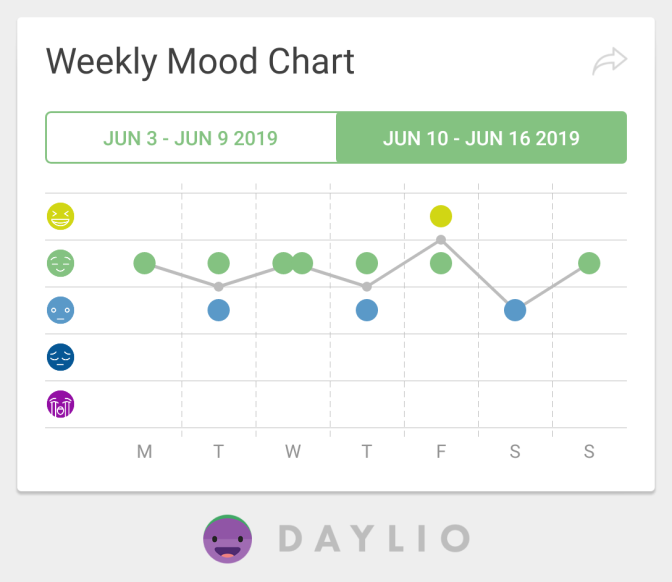 12345KeywordDate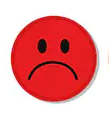 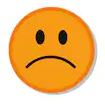 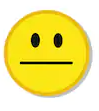 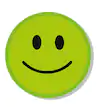 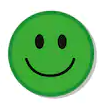 1.2. 2021.          +Boring2.2.2021.          +Spent time with family3.2.2021.          +Too much schoolwork4.2.2021.          +Too much homework5.2.2021.          +Went out with my friends, really fun6.2.2021.          +Went on a walk with some friends, tiring7.2.2021.          +My childhood friend came over!8.2.2021.          +Boring, too much schoolwork9.2.2021.          +Spent time with family10.2.2021.          +Tired11.2.2021.          +Very tired, lots of homework12.2.2021.          +Fun! Went over to a friends house and had fun.13.2.2021.          +My friends and I went to walk our dogs.14.2.2021.          +Valentine´s day! It was lovely.15.2.2021.          +School started again!16.2.2021.          +Very tired. Too much schoolwork.17.2.2021.          +Average day, kind of boring18.2.2021.          +Had a eTwinning project today, we talked to students from Germany, it was very fun.DateType of Movement (e.g. running, Yoga, dancing, etc.)Length (e.g. 30 mins) …